Утверждаю:Заместитель главы администрации района по экономическому развитиюПлан проведения экспертизы нормативных правовых актов Борисовского района, затрагивающих предпринимательскую и инвестиционную деятельность, на 2024 год___________Н.В.Щербак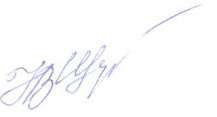                                  22.01.2024 г.№ п/пНаименование нормативного правового актаОрган-разработчик правового актаСрок проведения экспертизы1Постановление  администрации Борисовского района  от 26 января 2017 г № 4 «Об утверждении порядка размещения объектов нестационарной торговли на территории Борисовского района» отдел экономического развития и труда администрации Борисовского районаапрель-май